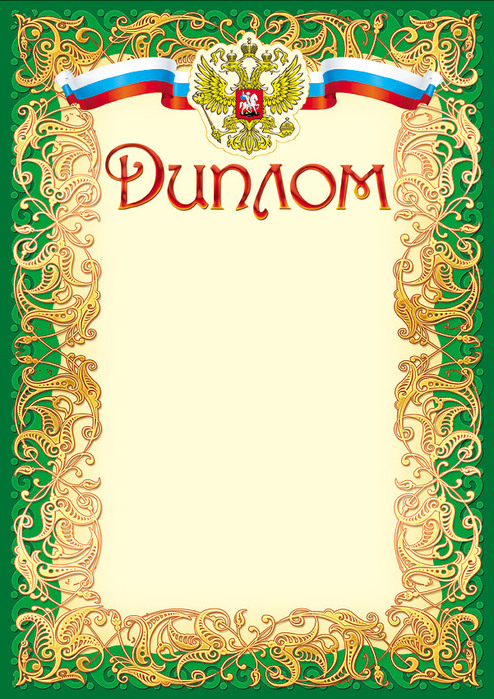 НаграждаетсяАгадуллин МаксимстудентКГБПОУ «Ачинского колледжа отраслевых технологий и бизнеса», занявший II местов общероссийском заочном    конкурсе «Современные бизнес-проекты и идеи»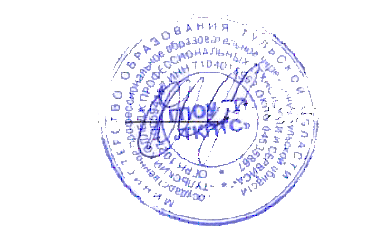                            Директор ГПОУ ТО                            «ТКПТС»                                 С.С. Курдюмов